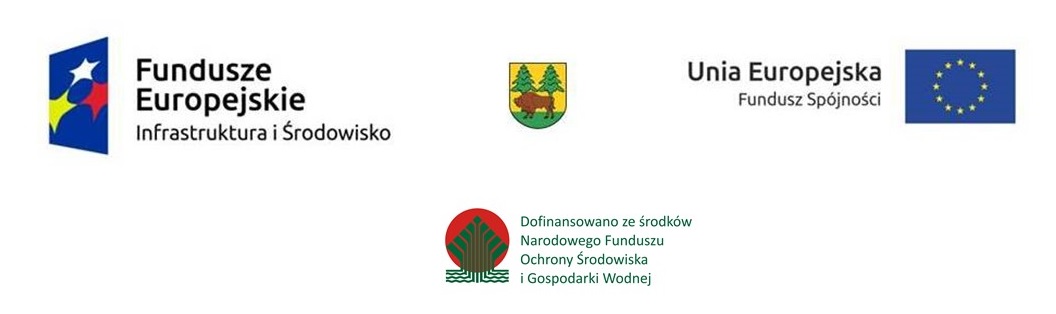 Znak sprawy: PP.042.4.21.2017                                                      Załącznik  Nr 6 do SIWZSkładając ofertę w postępowaniu o udzielenie zamówienia publicznego prowadzonego wtrybie przetargu nieograniczonego na: „Przygotowanie i przeprowadzenie zajęć terenowych otematyce przyrodniczej na potrzeby projektu Puszcza i ludzie - I etap” w imieniu Wykonawcy przedkładamWYKAZ OSÓB,KTÓRYMI DYSPONUJE LUB BĘDZIE DYSPONOWAŁ WYKONAWCA I KTÓRE BĘDĄ UCZESTNICZYĆ W WYKONYWANIU ZAMÓWIENIAPakiet II Zajęcia terenowe dla dzieci i młodzieżyZałączam dowody określające, że w/w usługi zostały wykonane należycie............................................, dnia ...............................(miejscowość)					                   (podpis upełnomocnionego przedstawiciela)Nazwa:Siedziba:E-mail:Strona internetowa:Nr telefonu i faksu:REGON:NIP: Lp.Imię i nazwiskoKwalifikacje Doświadczenie (ilość przeprowadzonych zajęć)Podstawa do dysponowania wskazanymi osobami